Lab 1: DC Analysis of Bandgap (BG) Voltage Reference Background:Voltage reference and current reference are the necessary blocks in most of the analogue IC. The circuit in Lab1 provides a constant-voltage reference and an Iptat. DC simulation will be performed to see the accuracy of voltage and current reference against PVT variation.  Objectives:Familiarisation with Schematic Editor: Cadence ComposerFamiliarisation with Analog Simulator: Cadence Analog ArtistFamiliarisation with DC simulation for a BG Voltage Reference CircuitInvoke Cadence Design SoftwareClick on the Terminal Window icon to get terminal window. Type cd training at the prompt to change the directory to training.Type source .cshrc_linux Type virtuoso&The Command Interpreter Window (CIW) and Library Manager Window appear as shown.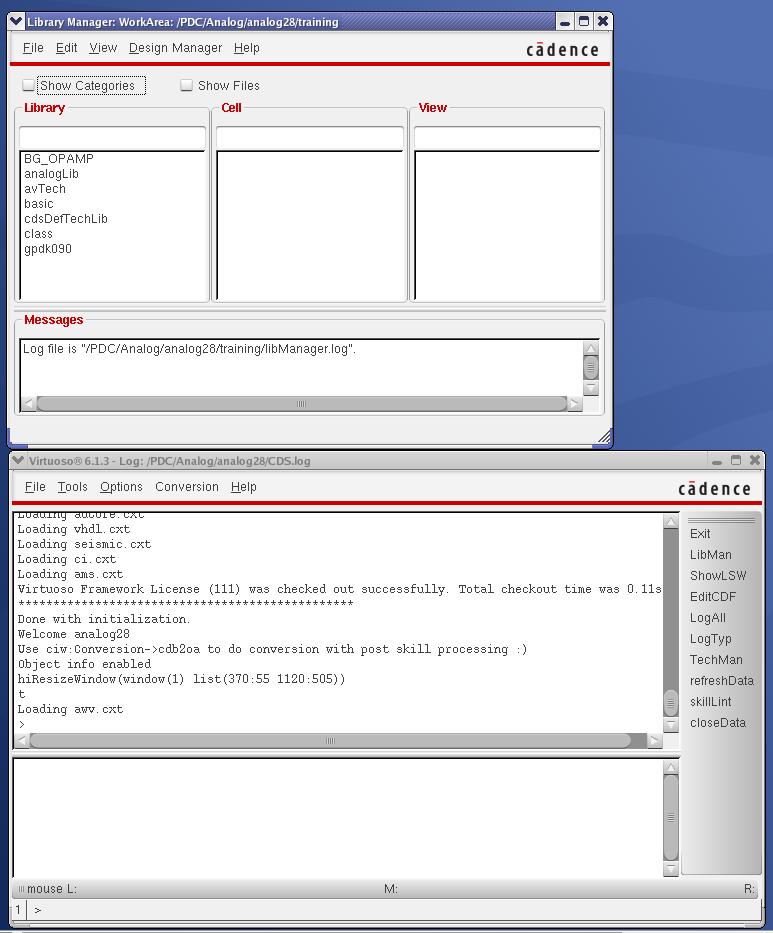 Figure 1: CIW and Library Manager WindowOpen the schematic (test bench) of Bandgap Voltage ReferenceIn the Library Manager, double-click on BG_OPAMP/BG_test_DC/Schematic as shown in Figure 2. Click on symbol BG and hit the key ‘E’ to descent into the sub-circuit BG.You could spend some times looking at the details of the circuit.Hit the key ‘CTRL-E’ to go back to the top level schematic.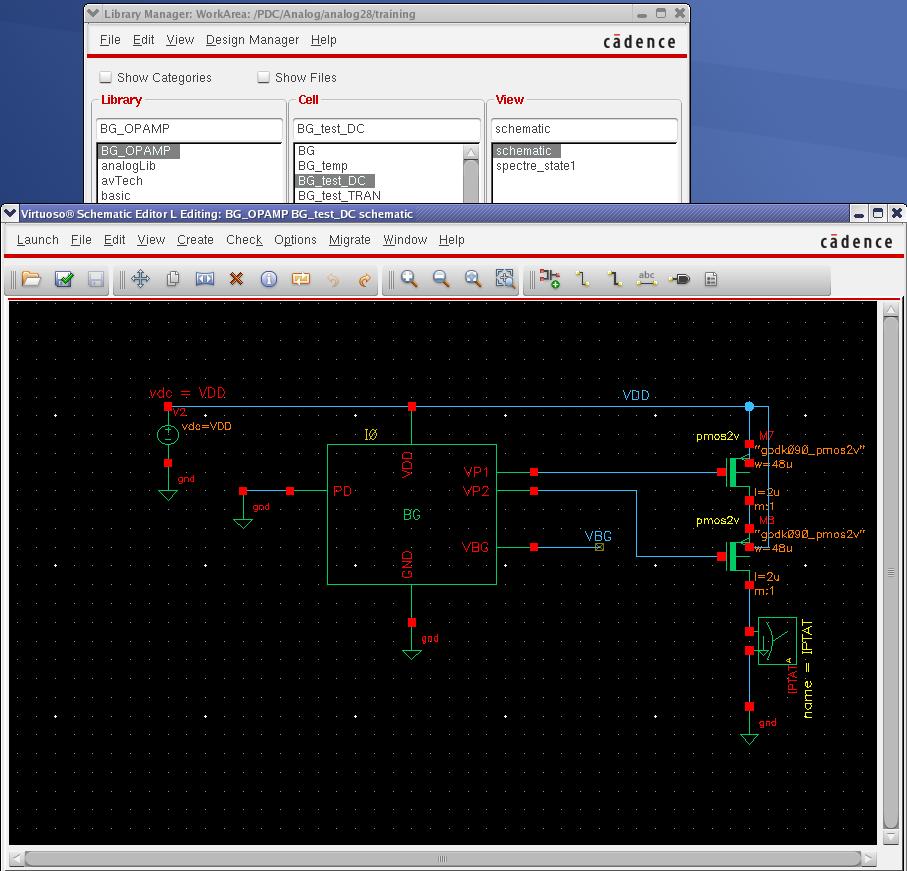 Figure 2 Test Bench of BG Voltage ReferenceLaunch the Analog Design Environment (ADE)ADE is the interface for you to set the various parameters required for a simulation. In the Schematic Editor Window, click Launch>ADE_ L. ADE is as shown in Figure 3. 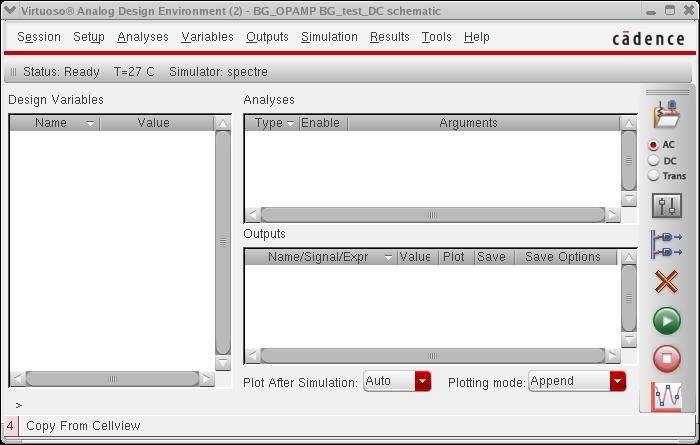 Figure 3 ADE WindowSetup of SimulationClick Variable>Copy_From_Cellview. Double-click on ‘VDD’. Set VDD to 2.5.Click Analyses>Choose. Set up the DC simulation as shown in Figure 4. Click OK when completed.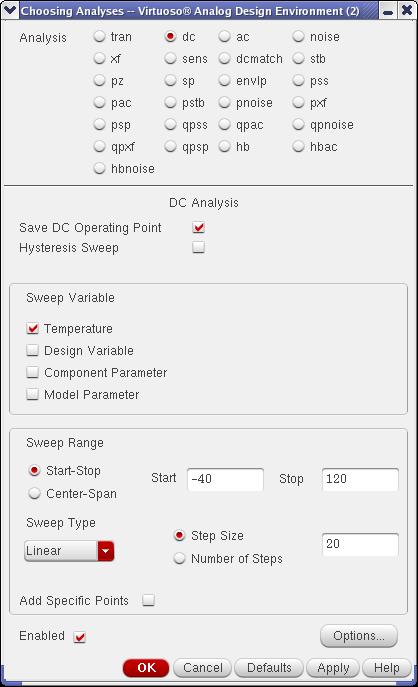 Figure 4 DC Simulation SetupClick Outputs>To_Be_Plotted>Select_On_Schematic. As shown in Figure 5, click on VBG, follows by positive-terminal of IPTAT (current probe). Then hit ‘Esc’. 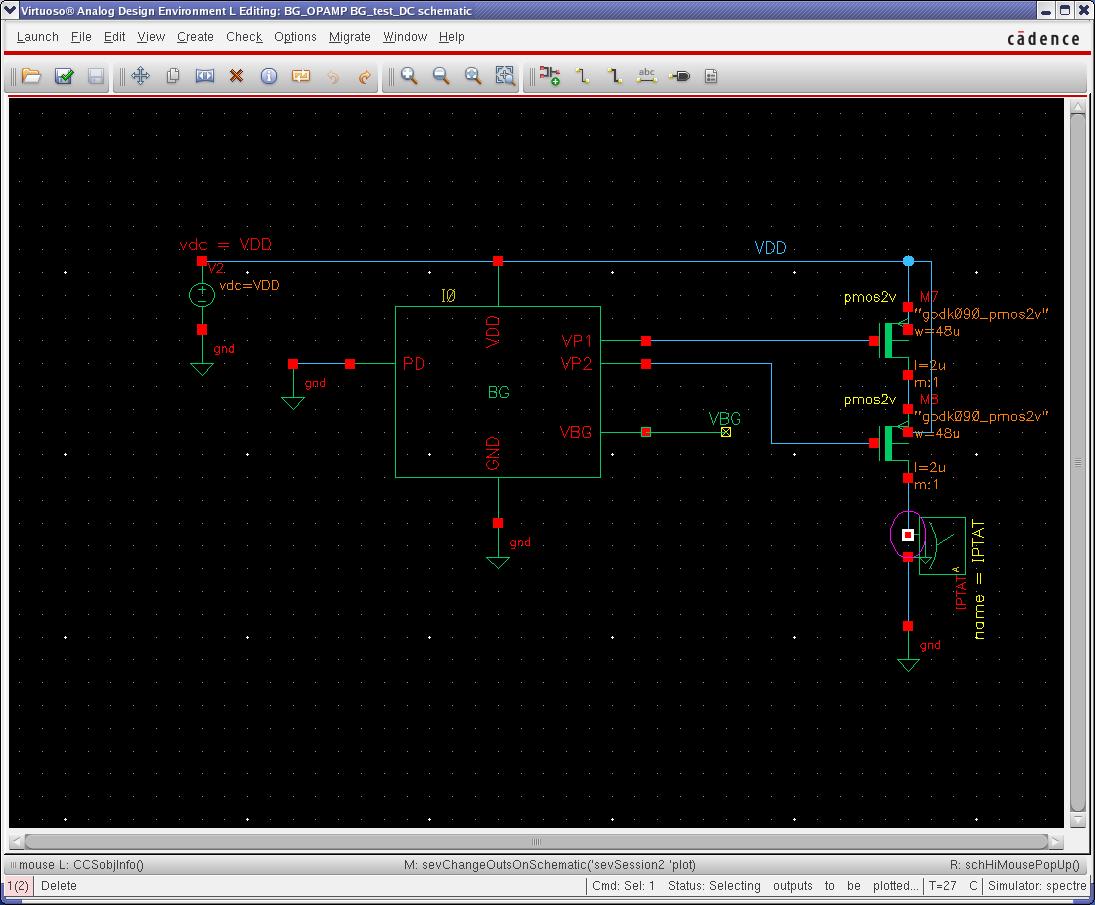 Figure 5 Selection of Net for plottingIf you have problems in set up the simulation, in ADE, click Session>Load_state as shown in Figure 6. For convenience, the simulation setup (state) can be saved and recalled for future use. 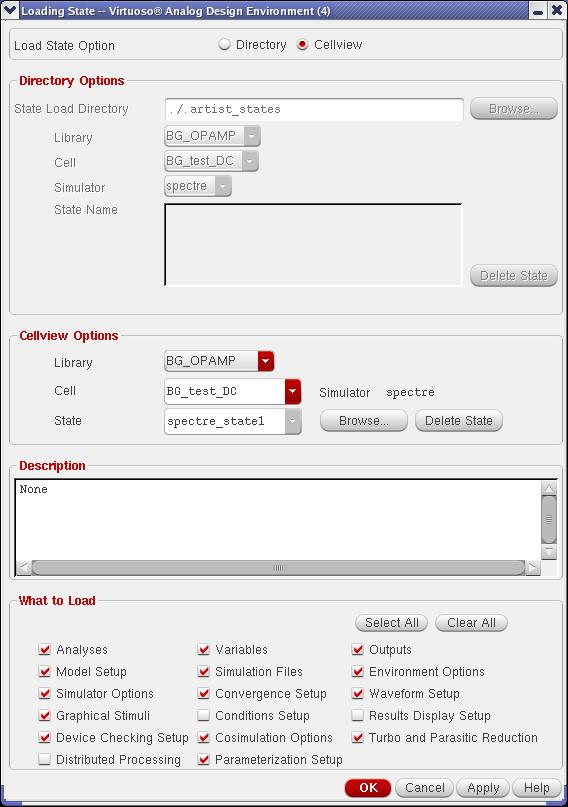 Figure 6 Load StateAs shown in Figure 7, click the green button to netlist and simulation the circuit. The progress of the simulation will be displayed as shown on the left side of Figure 7. 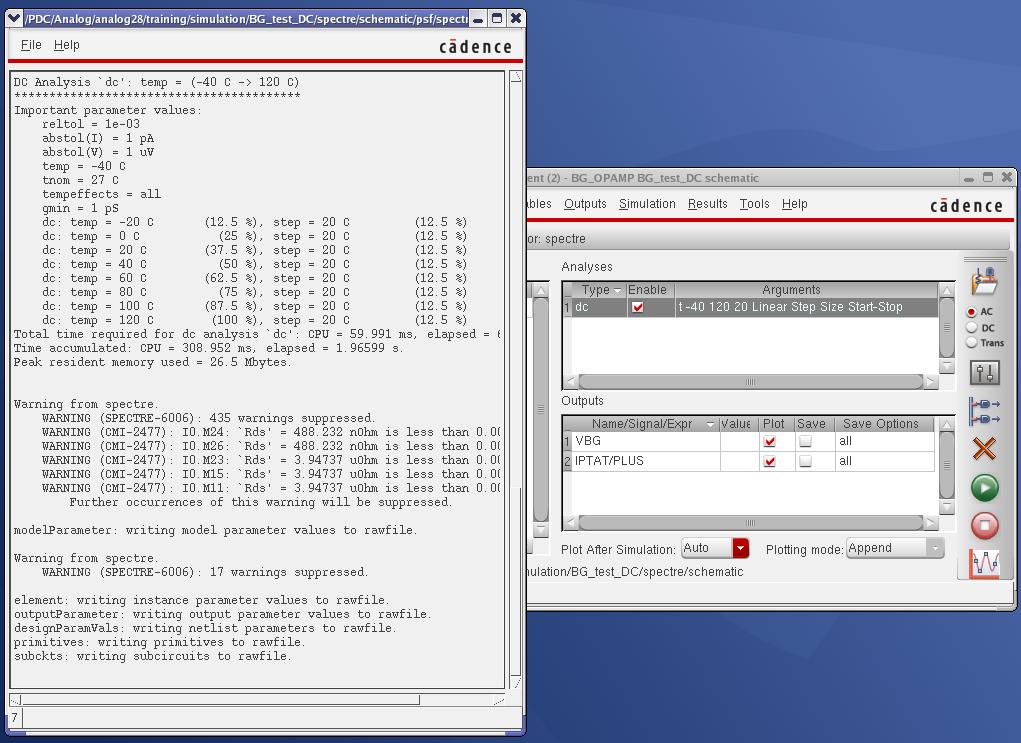 Figure 7 Netlisting and SimulationPlot and GraphClick on ‘New Subwindow’ as shown in Figure 8. A new subwindow will be created. Click on /IPTAT/PLUS and drag it to the new subwindow.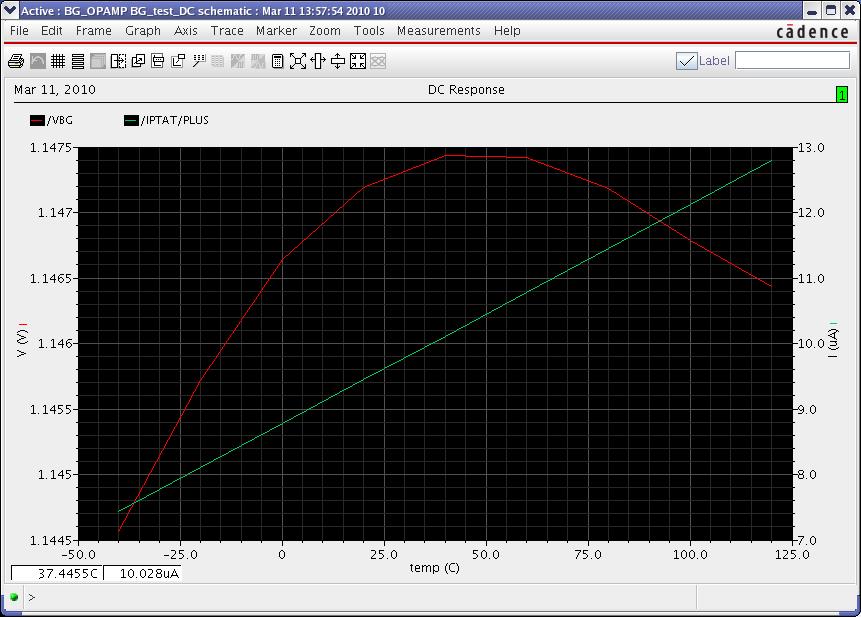 Figure 8 ResultIt is shown that VBG is relatively constant with respect to the temperature. As for the IPTAT, it is proportional to absolute temperature (PTAT). Click on the cross (Figure 7) to close the window.Parametric SweepIn ADE, click Tools>Parametric_Analysis. Set up the parametric sweep as shown in Figure 9. Click Analysis>Start to launch the simulation. 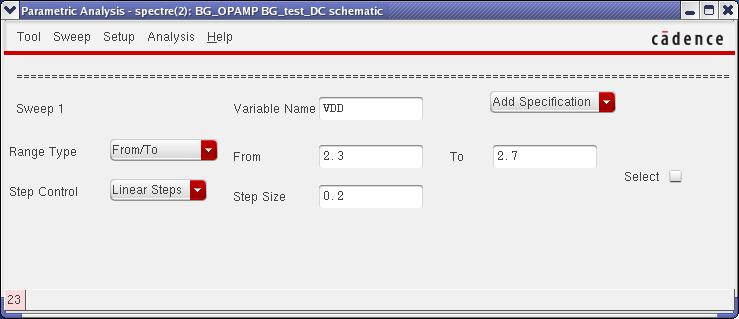 Figure 9 Setup of parametric sweep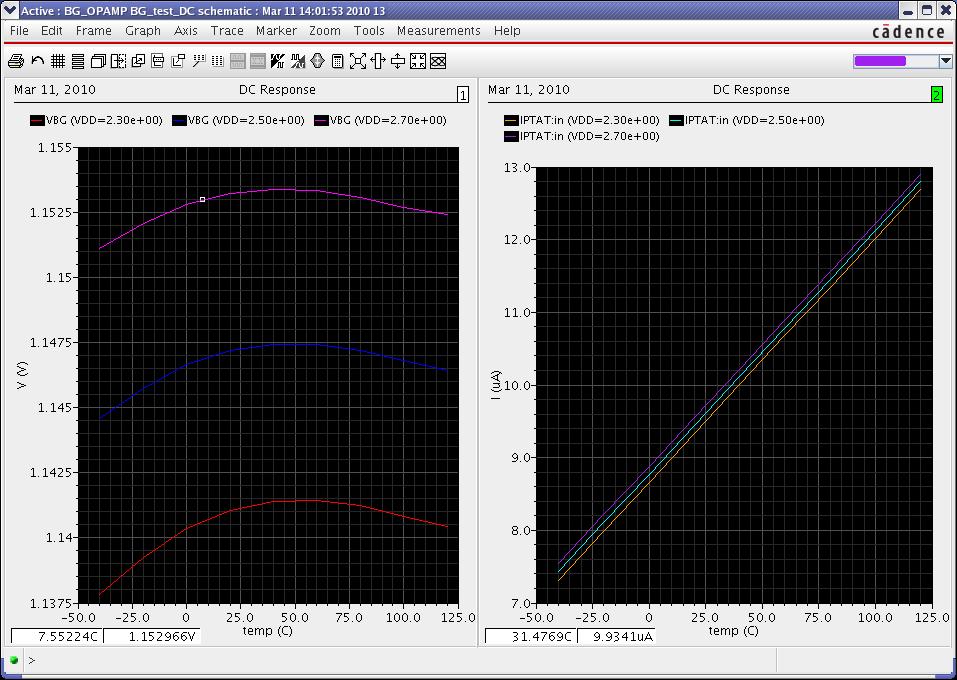 Figure 10 Result after parametric sweepCreate a new subwindow and drag all the current waveform to it. As shown in Figure 10, VBG and IPTAT vary with VDD. This implies there is some finite amount of PSRR. Process CornerIn ADE, click Setup>Model_Libraries. Click on ‘NN’ of Section (Figure 11). ‘NN’ stand for nominal PMOS and nominal NMOS. Select ‘SS’ and click OK. In Parametric Analysis Window (Figure 9), click Analysis>Start to launch simulation. It can be observed that different process corner of components will give you different result (Figure 12). 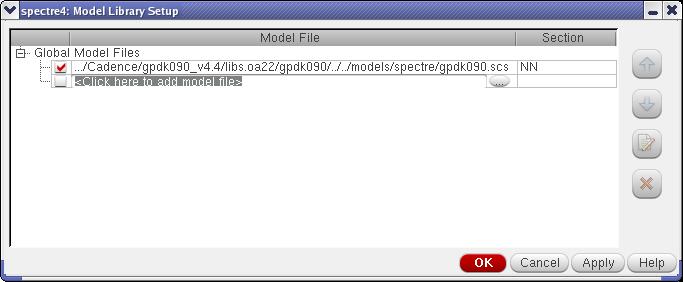 Figure 11 Setup of simulation model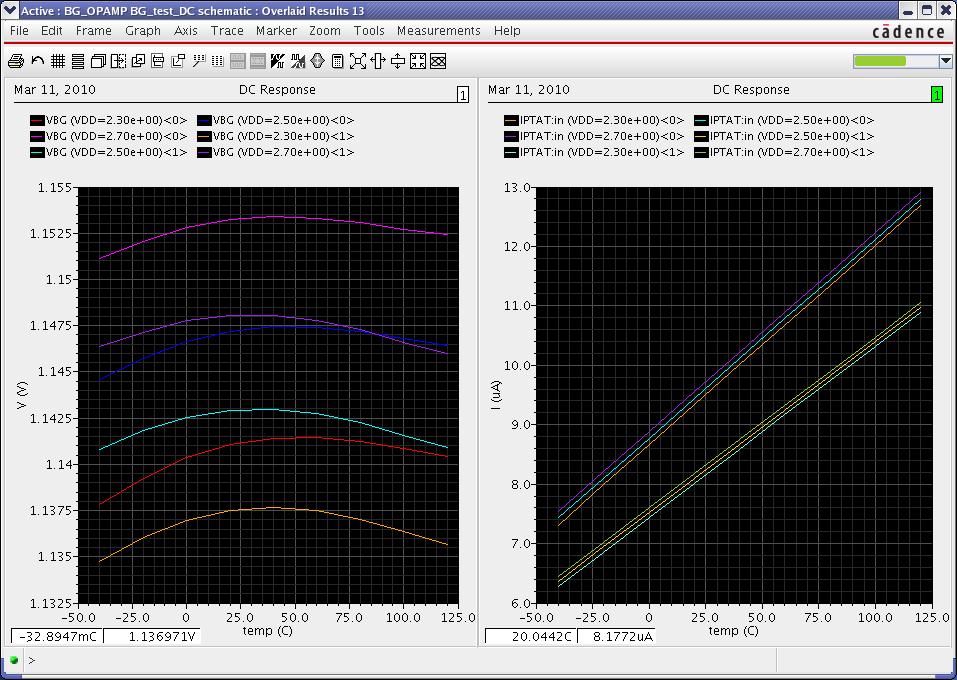 Figure 12 Result for different process corner